





Newsletter Item.s
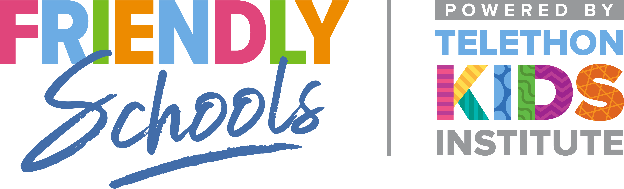 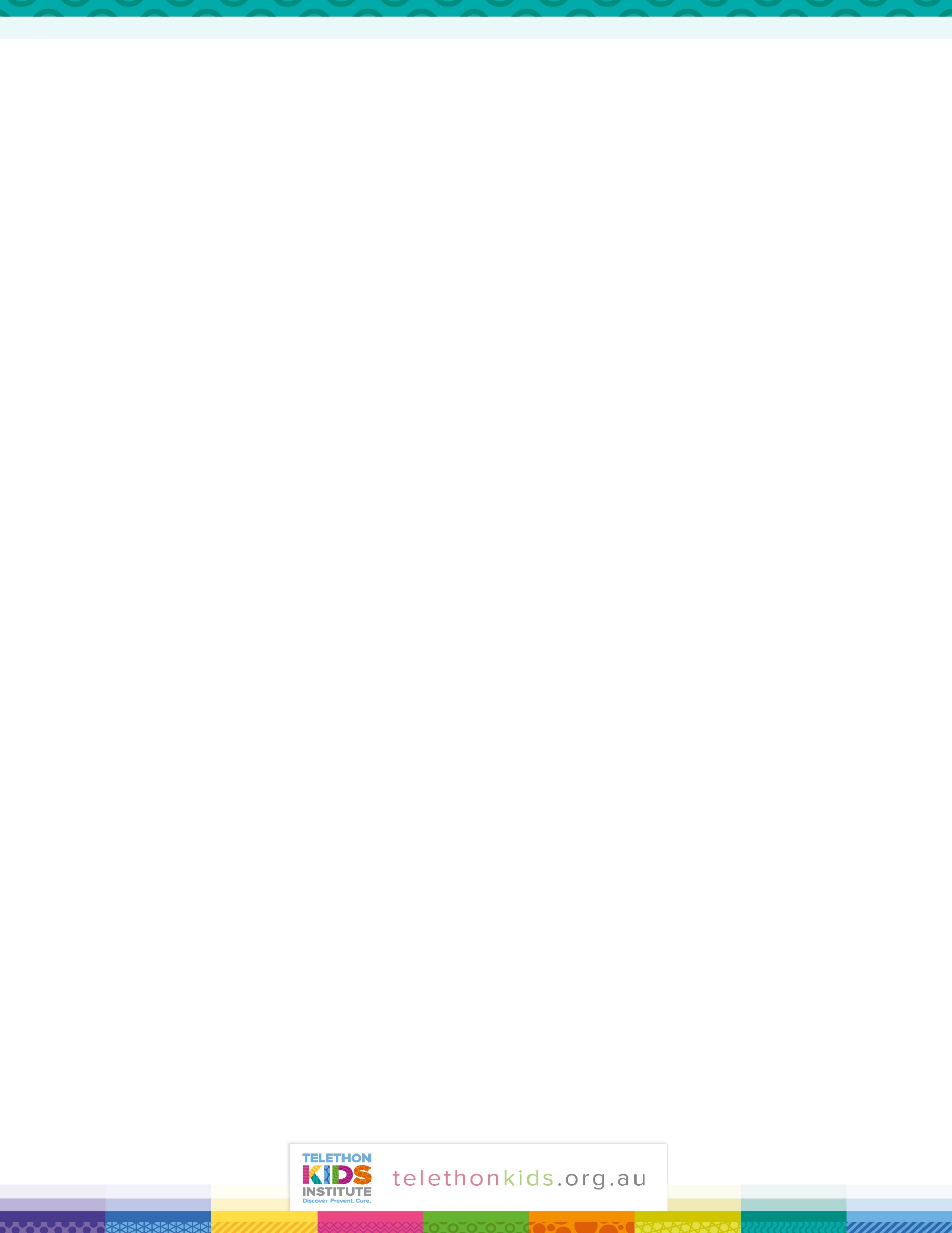 These newsletter items contain several brief social and emotional wellbeing content items that can be used in the school’s communication to families and other school community members. These are designed to give families information about actions that can be taken to enhance students’ social skills and reduce student bullying. These messages can also be presented at assemblies to reiterate the school’s commitment to encouraging positive social behaviours and discouraging bullying. Aims of the newsletter items: Introduce your school’s goals and actions for creating a friendly school. Encourage families to help to create a supportive school culture. Provide families with a definition of bullying. Provide families with a definition of cyberbullying. Provide families with strategies they can use to help their children if they are being bullied or cyberbullied. Provide families with tips to communicate more effectively with their children about bullying. Help families to teach their children how to respond if they are being bullied at school. Provide practical strategies families can use to discourage their children from bullying others. Provide families with information about bystander roles and responsibilities. Provide strategies for families to effectively support their children if they are being bullied at school.Provide families with a rationale for the school’s response to bullying incidents. Provide families with an understanding of the Shared Concern method in managing bullying incidents and how it works. Provide families with practical strategies to support the school to reduce bullying Discuss the importance of discipline in resolving bullying behaviours, and to provide strategies for families to adopt at home. Provide families with strategies to help their children develop and maintain friendships to reduce the likelihood they will be bullied at school. Provide families with strategies to help them support their children if they are cyberbullied. Provide families with strategies they can take to save and report evidence of cyberbullying. Provide families with strategies to help them support their children to be safer when online.